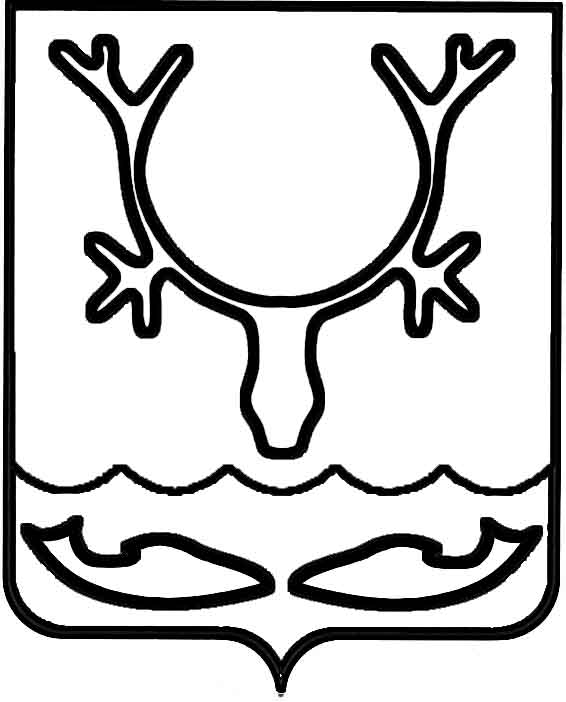 Администрация муниципального образования
"Городской округ "Город Нарьян-Мар"ПОСТАНОВЛЕНИЕО внесении изменений в постановление Администрации муниципального образования "Городской округ "Город Нарьян-Мар"                      от 08.12.2021 № 1500В соответствии с приказом Министерства финансов Российской Федерации
от 01.06.2023 № 80н "Об утверждении кодов (перечней кодов) бюджетной классификации Российской Федерации на 2024 год (на 2024 год и на плановый период 2025 и 2026 годов)" Администрация муниципального образования "Городской округ "Город Нарьян-Мар" П О С Т А Н О В Л Я Е Т:1. Внести в Перечень главных администраторов доходов и кодов видов (подвидов) доходов бюджета муниципального образования "Городской округ "Город Нарьян-Мар" на очередной финансовый год и на плановый период, утвержденный постановлением Администрации муниципального образования "Городской округ "Город Нарьян-Мар" от 08.12.2021 № 1500 "Об утверждении перечня главных администраторов доходов и кодов видов (подвидов) доходов бюджета муниципального образования "Городской округ "Город Нарьян-Мар" на очередной финансовый год 
и на плановый период" (с изменениями от 07.12.2023 № 1683), следующие изменения:1.1 по главному администратору доходов бюджета муниципального образования "Городской округ "Город Нарьян-Мар" 048 "Межрегиональное управление Росприроднадзора по Республике Коми и Ненецкому автономному округу": 1) строку:""изложить в следующей редакции:"";1.2 по главному администратору доходов бюджета муниципального образования "Городской округ "Город Нарьян-Мар" 032 "Администрация муниципального образования "Городской округ "Город Нарьян-Мар": 1) строку:""изложить в следующей редакции:"";2) строку:""изложить в следующей редакции:"";3) строку:""изложить в следующей редакции:"".2. Контроль за исполнением настоящего постановления возложить 
на заместителя главы Администрации МО "Городской округ "Город Нарьян-Мар" 
по экономике и финансам.3. Настоящее постановление вступает в силу со дня его подписания.25.01.2024№1571.90481 12 01042 01 6000 120Плата за размещение твердых коммунальных отходов (федеральные государственные органы, Банк России, органы управления государственными внебюджетными фондами Российской Федерации)1.90481 12 01041 01 6000 120Плата за размещение отходов производства (федеральные государственные органы, Банк России, органы управления государственными внебюджетными фондами Российской Федерации)7.630322 02 29999 04 0020 150Прочие субсидии бюджетам городских округов (Субсидии местным бюджетам на проведение мероприятий по сносу домов, признанных в установленном порядке ветхими 
или аварийными и непригодными для проживания)7.630322 02 29999 04 0020 150Прочие субсидии бюджетам городских округов (Субсидии на оказание финансовой поддержки бюджетам муниципальных образований на проведение мероприятий по сносу домов, признанных в установленном порядке ветхими или аварийными и непригодными для проживания)7.660322 02 29999 04 0024 150Прочие субсидии бюджетам городских округов (Субсидии местным бюджетам на софинансирование расходных обязательств по осуществлению дорожной деятельности 
в рамках комплекса процессных мероприятий "Развитие сети автомобильных дорог местного значения, улично-дорожной сети и дорожных сооружений")7.660322 02 29999 04 0024 150Прочие субсидии бюджетам городских округов (Субсидии местным бюджетам на софинансирование расходных обязательств по осуществлению дорожной деятельности 
в рамках комплексов процессных мероприятий)7.700322 02 29999 04 0029 150Прочие субсидии бюджетам городских округов (Субсидии местным бюджетам на софинансирование расходных обязательств по осуществлению дорожной деятельности 
в рамках регионального проекта Ненецкого автономного округа "Региональная и местная дорожная сеть")7.700322 02 29999 04 0029 150Прочие субсидии бюджетам городских округов (Субсидии местным бюджетам на софинансирование расходных обязательств по осуществлению дорожной деятельности в рамках регионального проекта)Глава города Нарьян-Мара О.О. Белак